                Ured županije  Povjerenstvo za provedbu oglasa    KLASA: 112-03/15-01/1URBROJ: 2170/1-06-02/2-15-16Rijeka, 18. veljače 2015.	Povjerenstvo za provedbu oglasa za prijam u službu 1 službenika / službenice na određeno vrijeme na radno mjesto „Viši stručni suradnik / Viša stručna suradnica za web stranice i promociju“ u Ured Županije Primorsko-goranske županije, temeljem članka 20. Zakona o službenicima i namještenicima u lokalnoj i područnoj (regionalnoj) samoupravi („Narodne novine“ broj 86/08 i 61/11), objavljuje slijedećuO B A V I J E S To vremenu održavanja prethodne provjere znanja i sposobnosti kandidata / kandidatkinjaPisano testiranje održati će se u petak 06. ožujka 2015. godine s početkom u 9,00 sati, na adresi Rijeka, Adamićeva 10, VI kat, soba 608.			 Pisano testiranje i intervju provodi se u cilju prethodne provjere znanja i sposobnosti kandidata / kandidatkinja koji / koje ispunjavaju formalne uvjete iz Oglasa za prijam u službu 1 službenika / službenice na određeno vrijeme na radno mjesto „Viši stručni suradnik / Viša stručna suradnica za web stranice i promociju“ u Ured Županije, objavljenog 30. siječnja 2015. godine na Hrvatskom zavodu za zapošljavanje, Područni ured Rijeka i na web stranici Primorsko-goranske županije.Prethodnoj provjeri znanja i sposobnosti mogu pristupiti samo kandidati / kandidatkinje koji / koje ispunjavaju formalne uvjete iz Oglasa i koji dobiju poseban pisani poziv za testiranje. Za kandidata / kandidatkinju koji / koja ne pristupi pisanom testiranju i/ili intervjuu, smatrati će se da je povukao / povukla prijavu na predmetni Oglas. Intervju s kandidatima / kandidatkinjama koje na pisanom testiranju ostvare najmanje ili više od 50% ukupnog broja bodova održati će se istoga dana. Upute i obavijesti kandidatima / kandidatkinjama, te pravila i postupak prethodne provjere znanja i sposobnosti kandidata, objavljene su na web – stranici Primorsko-goranske županije: www.pgz.hr. Napomena: Po dolasku na prethodnu provjeru znanja i sposobnosti, od kandidata / kandidatkinja će biti zatraženo predočavanje odgovarajuće identifikacijske isprave radi utvrđivanja identiteta. 					                                                                                                       							Predsjednica Povjerenstva: 		 			                                  v.r. Ermina Duraj, dipl.iur.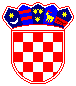     REPUBLIKA HRVATSKA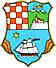    PRIMORSKO-GORANSKA          ŽUPANIJA